Муниципальное бюджетное дошкольное образовательное учреждение – детский сад № 249Режим дня в группах общеразвивающей направленности МБДОУ – детский сад № 249на 2023-2024 учебный годг. Екатеринбург,2023Пояснительная запискаРежим дня в образовательном учреждении составлен на основе следующих документов:Санитарные правила СП 2.4.3648-20 «Санитарно-эпидемиологические требования к организациям воспитания и обучения, отдыха и оздоровления детей и молодёжи (утверждены постановлением Главного государственного санитарного врача Российской Федерации от 28 сентября 2020 г. № 28, зарегистрировано в Минюсте России 18 декабря 2020 г., регистрационный № 61573);Санитарные правила и нормы СанПиН 1.2.3685-21 «Гигиенические нормативы и требования к обеспечению безопасности и (или) безвредности для человека факторов среды обитания (утверждены постановлением Главного государственного санитарного врача Российской Федерации от 28 января 2021 г. № 2, зарегистрировано в Минюсте России 29 января 2021 г., регистрационный № 62296);Федеральная образовательная программа дошкольного образования (утверждена приказом Минпросвещения России от 25 ноября 2022 г. № 1028, зарегистрировано в Минюсте России 28 декабря 2022 г., регистрационный № 71847);Устав Муниципального бюджетного дошкольного образовательного учреждения – детский сад № 249, утвержденный Распоряжением Управления образования Администрации города Екатеринбурга № 2800/46/36 от 08.12.2022 г.; Основная общеобразовательная программа – образовательная программа дошкольного образования Муниципального бюджетного дошкольного образовательного учреждения – детский сад № 249.Режим дня соответствует возрастным особенностям детей и способствует их гармоничному развитию. Режим дня обеспечивает систему распределения (чередования) периодов сна и бодрствования, приемов пищи, гигиенических и оздоровительных процедур непрерывной образовательной и самостоятельной деятельности детей. Бодрое, жизнерадостное и в то же время, уравновешенное настроение детей в большой мере зависит от его строгого выполнения.На 01.09.2023-2024 учебного года в МБДОУ – детском саду № 249 функционирует 10 групп общеразвивающей направленности: Группа раннего возраста (от 1,5 до 2 лет) – 1Группа раннего возраста (от 2 до 3 лет) – 1Вторая младшая группа (от 3 до 4 лет) – 1Средняя группа (от 4 до 5 лет) – 2Старшая группа (от 5 до 6 лет) – 3Подготовительная к школе группа (от 6 до 7 лет) – 2          Режим дня составлен с расчетом на 10,5 часовое пребывание детей в детском саду.Ежедневная организация жизни и деятельности детей определяется с учетом времени, отведенного на:занятия, осуществляемые в процессе организации различных видов детской деятельности (игровой, коммуникативной, трудовой, познавательно-исследовательской, продуктивной, музыкально-художественной, чтения);образовательную деятельность, осуществляемую в ходе режимных моментов;самостоятельную деятельность детей.Максимальная продолжительность непрерывного бодрствования детей с 3 до 7 лет составляет 5,5-6 часов.Ежедневная продолжительность прогулки детей составляет 3 часа в день. Прогулку организуют 2 раза в день: в первую половину дня до обеда и во вторую половину дня перед уходом детей домой. Во время прогулки с детьми проводятся подвижные игры и физические упражнения.         Дневной сон организуют однократно.  Для детей от 1 до 3 лет продолжительность дневного сна составляет 3 часа. Для детей с 4 до 7 лет продолжительность дневного сна составляет 2,5 часа. Время, отведенное на занятия согласно СанПин 1.2.3685-21 составляет:Для детей с 1,5 до 3 лет – 10 минут;Для детей 4-го года жизни – 15 минут;Для детей 5-го года жизни – 20 минут;Для детей 6-го года жизни – 25 минут;Для детей 7-го года жизни – 30 минутВ младших и средних группах в первой половине дня не должна превышать 2-х занятий, а в старшей и подготовительной – 3-х. С детьми старшего дошкольного возраста занятие проводится во второй половине дня после дневного сна.В середине времени, отведенного на занятие, проводится физкультминутка не менее 2 мин.Перерывы между занятий не менее 10 минут.Режим дня Группа раннего возраста № 9 (от 1,5 до 2 лет)на 2023-2024 учебный год Режим дня  Первая младшая группа № 8 (от 2 до 3 лет)на 2023-2024 учебный год Режим дня Вторая младшая группа № 1 (от 3 до 4 лет)на 2023-2024 учебный год Режим дня Средняя группа № 4 (от 4 до 5 лет)на 2023-2024 учебный год Режим дня Средняя группа № 6 (от 4 до 5 лет)на 2023-2024 учебный год Режим дня Старшая группа № 2 (от 5 до 6 лет)на 2023-2024 учебный год Режим дня Старшая группа № 10 (от 5 до 6 лет)на 2023-2024 учебный год Режим дня Подготовительная к школе группа № 3 (от 6 до 7 лет)на 2023-2024 учебный год Режим дня Подготовительная к школе группа № 5 (от 6 до 7 лет)на 2023-2024 учебный год Режим дня Подготовительная к школе группа № 7 (от 6 до 7 лет)на 2023-2024 учебный год Режим дня Группа раннего возраста № 9 (от 1,5 до 2 лет)на 2023-2024 учебный год Теплый период годаРежим дня  Первая младшая группа № 8 (от 2 до 3 лет)на 2023-2024 учебный год Теплый период годаРежим дня  на 2023-2024 учебный год Теплый период года620131, г.Екатеринбург, ул. Заводская, 36 ател: +7/343/203-27-28, факс: +7/343/232-38-22Е-mail: mbdou249@mail.ruПриложение № 2 к ОП ДОСодержаниеВремяДлительностьПрием детей, осмотр, игры, индивидуальная работа7.30 - 8.2050 мин.Утренняя зарядка (гимнастика, не менее 10 минут)8.20 - 8.3010 мин.Подготовка к завтраку (гигиенические процедуры, развитие КГН, самообслуживание). Завтрак8.30 - 9.0030 мин.Активное бодрствование детей (игры, предметная деятельность и другое)9.00 - 10.0060 мин.Занятие в игровой форме по подгруппам, (включая гимнастику в процессе занятия -2 минуты, перерывы между занятиями, не менее 10)9.00 – 9.10 (1 подгруппа)9.20 – 9.30(2 подгруппа)20 мин(суммарная образовательная деятельность)10 мин. перерывВторой завтрак10.10 - 10.2010 мин.Подготовка к прогулке, прогулка(игры, труд, наблюдения)10.00 - 11.3090 мин.Подготовка к обеду (гигиенические процедуры, развитие КГН, самообслуживание). Обед11.30 - 12.3060  мин.Подготовка ко сну, сон, постепенный подъём(воздушные процедуры, ленивая зарядка, бодрящая гимнастика, гигиенические процедуры, развитие КГН, самообслуживание)12.30 - 15.30180 мин.Подготовка к полднику, полдник 15.30 - 16.0030 мин.Активное бодрствование детей (игры совместно с педагогом, предметная деятельность и другое), индивидуальная работа16.00 - 16.3030 мин.Занятие в игровой форме по подгруппам, (включая гимнастику в процессе занятия -2 минуты, перерывы между занятиями, не менее 10)16.00 – 16.10 (1 подгруппа)16.20 – 16.30(2 подгруппа)20 мин(суммарная образовательная деятельность)10 мин. перерывПодготовка к прогулке, прогулка16.30 - 18.0090 мин.Уход детей домойдо 18.00Итого7.30 - 18.00630 мин.СодержаниеВремяДлительностьПрием детей, осмотр, игры, индивидуальная работа7.30 - 8.2050 мин.Утренняя зарядка (гимнастика, не менее 10 минут)8.20 - 8.3010 мин.Подготовка к завтраку (гигиенические процедуры, развитие КГН, самообслуживание). Завтрак8.30 - 9.0030 мин.Игры, подготовка к занятиям предметная деятельность и другое 9.00 - 10.1070 мин.Занятие в игровой форме по подгруппам, (включая гимнастику в процессе занятия -2 минуты, перерывы между занятиями, не менее 10)9.00 – 9.10 (1 подгруппа)9.20 – 9.30(2 подгруппа)9.40 – 9.50(1 подгруппа)10.00 – 10.10(2 подгруппа)20 мин(суммарная образовательная деятельность)10 мин. перерывВторой завтрак10.10 - 10.2010 мин.Подготовка к прогулке, прогулка(игры, труд, наблюдения)10.10 - 11.3080 мин.Возвращение с прогулки, самостоятельная деятельность 11.30 – 12.0030 мин.Подготовка к обеду (гигиенические процедуры, развитие КГН, самообслуживание). Обед12.00 - 12.3030  мин.Подготовка ко сну, сон, постепенный подъём(воздушные процедуры, ленивая зарядка, бодрящая гимнастика, гигиенические процедуры, развитие КГН, самообслуживание)12.30 - 15.30180 мин.Подготовка к полднику, полдник 15.30 - 16.0030 мин.Игры, самостоятельная деятельность детей, индивидуальная работа16.00 - 16.2020 мин.Подготовка к прогулке, прогулка16.20 - 18.00100 мин.Уход детей домойдо 18.00Итого7.30 – 18.00630 мин.СодержаниеВремяДлительностьПрием детей, осмотр, игры, индивидуальная работа7.30 - 8.2050 мин.Утренняя зарядка (гимнастика, не менее 10 минут)8.20 - 8.3010 мин.Подготовка к завтраку (гигиенические процедуры, развитие КГН, самообслуживание). Завтрак8.30 - 9.0030 мин.Игры, подготовка к занятиям 9.00 - 10.0060 мин.Занятия, (включая гимнастику в процессе занятия –2 минуты, перерывы между занятиями, не менее 10)9.00 - 9.159.30 - 9.4530 мин(суммарная образовательная деятельность)15 мин.перерывВторой завтрак10.00 - 10.1010 мин.Подготовка к прогулке, прогулка(игры, труд, наблюдения), возвращение с прогулки10.00 - 12.00120 мин.Подготовка к обеду (гигиенические процедуры, развитие КГН, самообслуживание). Обед12.00 - 13.0060  мин.Подготовка ко сну, сон, постепенный подъём(воздушные процедуры, ленивая зарядка, бодрящая гимнастика, гигиенические процедуры, развитие КГН, самообслуживание)13.00 - 15.30150 мин.Подготовка к полднику, полдник 15.30 - 16.0030 мин.Игры, самостоятельная деятельность детей, индивидуальная работа16.00 - 17.0060 мин.Подготовка к прогулке, прогулка17.00 - 18.0060 мин.Уход детей домойдо 18.00Итого7.30 – 18.00630 мин.СодержаниеВремяДлительностьПрием детей, осмотр, игры, индивидуальная работа. Утренний круг.  7.30 - 8.2050 мин.Утренняя зарядка (гимнастика, не менее 10 минут)8.20 - 8.3010 мин.Подготовка к завтраку (гигиенические процедуры, развитие КГН, самообслуживание). Завтрак8.30 - 9.0030 мин.Игры, подготовка к занятиям 9.00 - 10.2080 мин.Занятия, (включая гимнастику в процессе занятия –2 минуты, перерывы между занятиями, не менее 10)9.00 - 9.209.30 - 9.5040 мин(суммарная образовательная деятельность)10 мин.перерывВторой завтрак10.20 - 10.3010 мин.Подготовка к прогулке, прогулка(игры, труд, наблюдения), возвращение с прогулки10.20 - 12.00100 мин.Подготовка к обеду (гигиенические процедуры, развитие КГН, самообслуживание). Обед12.00 - 13.0060  мин.Подготовка ко сну, сон, постепенный подъём(воздушные процедуры, ленивая зарядка, бодрящая гимнастика, гигиенические процедуры, развитие КГН, самообслуживание)13.00 - 15.30150 мин.Полдник 15.30 - 16.0030 мин.Игры, самостоятельная деятельность детей, индивидуальная работа16.00 - 16.4040 мин.Подготовка к прогулке, прогулка16.40 - 18.0080 мин.Уход детей домойдо 18.00Итого7.30 – 18.00630 мин.СодержаниеВремяДлительностьПрием детей, осмотр, игры, индивидуальная работа.Утренний круг.  7.30 - 8.2050 мин.Утренняя зарядка (гимнастика, не менее 10 минут)8.20 - 8.3010 мин.Подготовка к завтраку (гигиенические процедуры, развитие КГН, самообслуживание). Завтрак8.30 - 9.0030 мин.Игры, подготовка к занятиям 9.00 - 10.2080 мин.Занятия, (включая гимнастику в процессе занятия –2 минуты, перерывы между занятиями, не менее 10)9.00 - 9.209.30 - 9.50Вторник 10.00 – 10.2040 мин(суммарная образовательная деятельность)10 мин. перерывВторой завтрак10.20 - 10.3010 мин.Подготовка к прогулке, прогулка(игры, труд, наблюдения), возвращение с прогулки10.20 - 12.00100 мин.Подготовка к обеду (гигиенические процедуры, развитие КГН, самообслуживание). Обед12.00 - 13.0060  мин.Подготовка ко сну, сон, постепенный подъём(воздушные процедуры, ленивая зарядка, бодрящая гимнастика, гигиенические процедуры, развитие КГН, самообслуживание)13.00 - 15.30150 мин.Полдник 15.30 - 16.0030 мин.Игры, самостоятельная деятельность детей, индивидуальная работа16.00 - 16.4040 мин.Подготовка к прогулке, прогулка16.40 - 18.0080 мин.Уход детей домойдо 18.00Итого7.30 – 18.00630 мин.СодержаниеВремяДлительностьПрием детей, осмотр, игры, индивидуальная работа. Утренний круг.  7.30 - 8.3060 мин.Утренняя зарядка (гимнастика, не менее 10 минут)8.00 - 8.1010 мин.Подготовка к завтраку (гигиенические процедуры, развитие КГН, самообслуживание), дежурство. Завтрак.8.30 - 9.0030 мин.Игры, подготовка к занятиям 9.00 - 10.15Четверг 9.00-9.2575 мин.25 мин.Занятия, (включая гимнастику в процессе занятия –2 минуты, перерывы между занятиями, не менее 10)9.00 - 9.259.35 - 10.00Четверг (бассейн)10.45-11.10 - 1 гр. 11.15-11.40 - 2 гр.11.50-12.15 - 3 гр.50 мин./75 мин.(суммарная образовательная деятельность)10 мин./ 15 мин. перерывВторой завтрак10.00 - 10.15Четверг 9.25-9.4015 мин.Подготовка к прогулке, прогулка(игры, труд, наблюдения), возвращение с прогулки10.15 - 12.00Четверг 9.25-10.45105 мин.80 мин.Подготовка к обеду (гигиенические процедуры, развитие КГН, самообслуживание), дежурство. Обед12.00 - 13.00Четверг 12.15-13.0060 мин.45 мин.Подготовка ко сну, сон, постепенный подъём(воздушные процедуры, ленивая зарядка, бодрящая гимнастика, гигиенические процедуры, развитие КГН, самообслуживание)13.00 - 15.30150 мин.Полдник 15.30 - 16.0030 мин.Игры, самостоятельная деятельность детей, индивидуальная работа. Вечерний круг.16.00 - 16.40Четверг 16.00-16.2040 мин.20 мин.Занятие  (включая гимнастику в процессе занятия - 2 минуты)16.00 - 16.2525 мин.(общая суммарная образовательная деятельность 75 мин., 1 занятие во второй )Подготовка к прогулке, прогулка16.40 - 18.00Четверг 16.20-18.0080 мин.100 мин.Уход детей домойдо 18.00Итого7.30 – 18.00630 мин.СодержаниеВремяДлительностьПрием детей, осмотр, игры, индивидуальная работа. Утренний круг.  7.30 - 8.3060 мин.Утренняя зарядка (гимнастика, не менее 10 минут)8.20 - 8.3010 мин.Подготовка к завтраку (гигиенические процедуры, развитие КГН, самообслуживание), дежурство. Завтрак.8.30 - 9.0030 мин.Игры, подготовка к занятиям 9.00 - 10.15Среда 9.00-9.2575 мин.25 мин.Занятия, (включая гимнастику в процессе занятия –2 минуты, перерывы между занятиями, не менее 10)9.00 - 9.259.35 - 10.00Среда (бассейн)10.45-11.10 - 1 гр. 11.15-11.40 - 2 гр.11.50-12.15 - 3 гр.50 мин./75 мин.(суммарная образовательная деятельность)10 мин./ 15 мин. перерывВторой завтрак10.00 - 10.15Среда 9.25-9.4015 мин.Подготовка к прогулке, прогулка(игры, труд, наблюдения), возвращение с прогулки10.15 - 12.00Среда 9.25-10.45105 мин.80 мин.Подготовка к обеду (гигиенические процедуры, развитие КГН, самообслуживание), дежурство. Обед12.00 - 13.00Среда 12.15-13.0060 мин.45 мин.Подготовка ко сну, сон, постепенный подъём(воздушные процедуры, ленивая зарядка, бодрящая гимнастика, гигиенические процедуры, развитие КГН, самообслуживание)13.00 - 15.30150 мин.Полдник 15.30 - 16.0030 мин.Игры, самостоятельная деятельность детей, индивидуальная работа. Вечерний круг.16.00 - 16.40Среда 16.00-16.2040 мин.20 мин.Занятие  (включая гимнастику в процессе занятия - 2 минуты)16.00 - 16.2525 мин.(общая суммарная образовательная деятельность 75 мин., 1 занятие во второй )Подготовка к прогулке, прогулка16.40 - 18.00Среда 16.20-18.0080 мин.100 мин.Уход детей домойдо 18.00Итого7.30 – 18.00630 мин.СодержаниеВремяДлительностьПрием детей, осмотр, игры, индивидуальная работа. Утренний круг.  7.30 - 8.3060 мин.Утренняя зарядка (гимнастика, не менее 10 минут)8.00 - 8.1010 мин.Подготовка к завтраку (гигиенические процедуры, развитие КГН, самообслуживание), дежурство. Завтрак.8.30 - 9.0030 мин.Занятия(включая гимнастику в процессе занятия –2 минуты, перерывы между занятиями, не менее 10)9.00 - 9.309.40 - 10.1010.20 – 10.50Вторник 10.30-11.00110 мин. 120 мин. (90 мин.суммарная образовательная деятельность)10 мин./20 мин. перерывВторой завтрак10.50 - 11.10Вторник 11.00-11.2020 мин.Подготовка к прогулке, прогулка(игры, труд, наблюдения), возвращение с прогулки10.50 - 12.30Вторник 11.00-12.30100 мин.90 мин.Подготовка к обеду (гигиенические процедуры, развитие КГН, самообслуживание), дежурство. Обед12.30 - 13.0030 мин.Подготовка ко сну, сон, постепенный подъём(воздушные процедуры, ленивая зарядка, бодрящая гимнастика, гигиенические процедуры, развитие КГН, самообслуживание)13.00 - 15.30150 мин.Полдник 15.30 - 16.0030 мин.Игры, самостоятельная деятельность детей, индивидуальная работа. Вечерний круг.16.00 - 16.40Вторник 16.00-16.3040 мин.30 мин.Подготовка к прогулке, прогулка16.40 - 18.00Вторник 16.30-18.0080 мин.90 мин.Уход детей домойдо 18.00Итого7.30 – 18.00630 мин.СодержаниеВремяДлительностьПрием детей, осмотр, игры, индивидуальная работа. Утренний круг.  7.30 - 8.3060 мин.Утренняя зарядка (гимнастика, не менее 10 минут)8.00 - 8.1010 мин.Подготовка к завтраку (гигиенические процедуры, развитие КГН, самообслуживание), дежурство. Завтрак.8.30 - 9.0030 мин.Занятия(включая гимнастику в процессе занятия –2 минуты, перерывы между занятиями, не менее 10)9.00 - 9.309.40 - 10.1010.20 – 10.50110 мин.  (90 мин.суммарная образовательная деятельность)10 мин. перерывВторой завтрак10.50 - 11.0010 мин.Подготовка к прогулке, прогулка(игры, труд, наблюдения), возвращение с прогулки10.50 - 12.30100 мин.Подготовка к обеду (гигиенические процедуры, развитие КГН, самообслуживание), дежурство. Обед12.30 - 13.0030 мин.Подготовка ко сну, сон, постепенный подъём(воздушные процедуры, ленивая зарядка, бодрящая гимнастика, гигиенические процедуры, развитие КГН, самообслуживание)13.00 - 15.30150 мин.Полдник 15.30 - 16.0030 мин.Игры, самостоятельная деятельность детей, индивидуальная работа. Вечерний круг.16.00 - 16.4040 мин.Подготовка к прогулке, прогулка16.40 - 18.0080 мин.Уход детей домойдо 18.00Итого7.30 – 18.00630 мин.СодержаниеВремяДлительностьПрием детей, осмотр, игры, индивидуальная работа. Утренний круг.  7.30 - 8.3060 мин.Утренняя зарядка (гимнастика, не менее 10 минут)8.20 - 8.3010 мин.Подготовка к завтраку (гигиенические процедуры, развитие КГН, самообслуживание), дежурство. Завтрак.8.30 - 9.0030 мин.Занятия(включая гимнастику в процессе занятия –2 минуты, перерывы между занятиями, не менее 10)9.00 - 9.309.40 - 10.1010.20 – 10.50110 мин.  (90 мин.суммарная образовательная деятельность)10 мин. перерывВторой завтрак10.50 - 11.0010 мин.Подготовка к прогулке, прогулка(игры, труд, наблюдения), возвращение с прогулки10.50 - 12.30100 мин.Подготовка к обеду (гигиенические процедуры, развитие КГН, самообслуживание), дежурство. Обед12.30 - 13.0030 мин.Подготовка ко сну, сон, постепенный подъём(воздушные процедуры, ленивая зарядка, бодрящая гимнастика, гигиенические процедуры, развитие КГН, самообслуживание)13.00 - 15.30150 мин.Полдник 15.30 - 16.0030 мин.Игры, самостоятельная деятельность детей, индивидуальная работа. Вечерний круг.16.00 - 16.4040 мин.Подготовка к прогулке, прогулка16.40 - 18.0080 мин.Уход детей домойдо 18.00Итого7.30 – 18.00630 мин.СодержаниеВремяДлительностьПрием детей, осмотр, самостоятельная деятельность, утренняя гимнастика 7.30 - 8.3060 мин.Подготовка к завтраку, завтрак 8.30 - 9.0030 мин.Подготовка к прогулке,  прогулка, возвращение с прогулки 9.00 - 11.30150 мин.Занятие в игровой форме по подгруппам, активное бодрствование детей (игры, предметная деятельность и другое)9.10 - 9.209.30 - 9.4020 мин(суммарная образовательная деятельность)10 мин. перерывВторой завтрак 10.30 - 11.0030 мин.Подготовка к обеду, обед 11.30 - 12.3060 мин.Подготовка ко сну, дневной сон.12.30 - 15.30180  мин.Постепенный подъем, оздоровительные и гигиенические процедуры. Полдник.15.30 - 16.0030 мин.Подготовка к прогулке, прогулка16.00 - 18.00120 мин.Занятие в игровой форме по подгруппам, активное бодрствование детей (игры, предметная деятельность и другое)16.20 - 16.3016.40 - 16.5020 мин(суммарная образовательная деятельность)10 мин. перерывУход детей домойдо 18.00Итого7.30 - 18.00630 мин.СодержаниеВремяДлительностьПрием детей, осмотр, самостоятельная деятельность, утренняя гимнастика 7.30 - 8.3060 мин.Подготовка к завтраку, завтрак 8.30 - 9.0030 мин.Игры, подготовка к прогулке, выход на прогулку 9.00 - 9.3030 мин.Прогулка, игры, самостоятельная деятельность детей, занятия в игровой форме по подгруппам 9.30 - 11.30(9.40 - 9.5010.00 - 10.10)120 мин. 20 мин(суммарная образовательная деятельность)10 мин. перерывВторой завтрак 10.30 - 11.0030 мин.Возвращение с прогулки, самостоятельная деятельность 11.30 - 12.0030 мин.Подготовка к обеду, обед 12.00 - 12.3030 мин.Подготовка ко сну, дневной сон, постепенный подъем, оздоровительные и гигиенические процедуры 12.30 - 15.30180  мин.Полдник 15.30 - 16.0030 мин.Подготовка к прогулке, прогулка, самостоятельная деятельность детей, занятия в игровой форме по подгруппам 16.00 - 18.00(16.20 - 16.3016.40 - 16.50)120 мин.20 мин(суммарная образовательная деятельность)10 мин. перерывУход детей домойдо 18.00Итого7.30 - 18.00630 мин.Содержание3 - 4 года4 - 5 лет5 - 6 лет6 - 7 летУтренний прием детей, игры, самостоятельная деятельность, утренняя гимнастика (не менее 10 минут) 7.30 - 8.30(60 мин.)7.30 - 8.30(60 мин.)7.30 - 8.30(60 мин.)7.30 - 8.30(60 мин.)Завтрак 8.30 - 9.00(30 мин.)8.30 - 9.00(30 мин.)8.30 - 9.00(30 мин.)8.30 - 9.00(30 мин.)Игры, самостоятельная деятельность 9.00 - 9.20(20 мин.)9.00 - 9.15(15 мин.)9.00 - 9.15(15 мин.)-Второй завтрак 10.30 - 11.00(30 мин.)10.30 - 11.00(30 мин.)10.30 - 11.00(30 мин.)10.30 - 11.00(30 мин.)Подготовка к прогулке, прогулка, занятия на прогулке, возвращение с прогулки9.20 - 12.00(160 мин.)9.15 - 12.00(165 мин.)9.15 - 12.00(165 мин.)9.00 - 12.00(180 мин.)Обед 12.00 - 13.00(60 мин.)12.00 - 13.00(60 мин.)12.00 - 13.00(60 мин.)12.00 - 13.00(60 мин.)Подготовка ко сну, сон, постепенный подъем детей, закаливающие процедуры 13.00 - 15.30(150 мин.)13.00 - 15.30(150 мин.)13.00 - 15.30(150 мин.)13.00 - 15.30(150 мин.)Полдник 15.30 - 16.00(30 мин.)15.30 - 16.00(30 мин.)15.30 - 16.00(30 мин.)15.30 - 16.00(30 мин.)Игры, самостоятельная деятельность детей 16.00 - 17.00(60 мин.)16.00 - 17.00(60 мин.)16.00 - 17.00(60 мин.)16.00 - 17.00(60 мин.)Подготовка к прогулке, прогулка, самостоятельная деятельность детей 17.00 - 18.00(60 мин.)17.00 - 18.00(60 мин.)17.00 - 18.00(60 мин.)17.00 - 18.00(60 мин.)Уход детей домойдо 18.00до 18.00до 18.00до 18.00Итого630 мин.630 мин.630 мин.630 мин.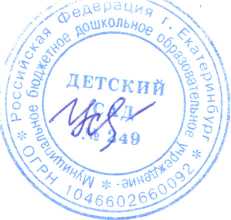 